2017年12月江苏省扬州中学公开招聘教师体检名单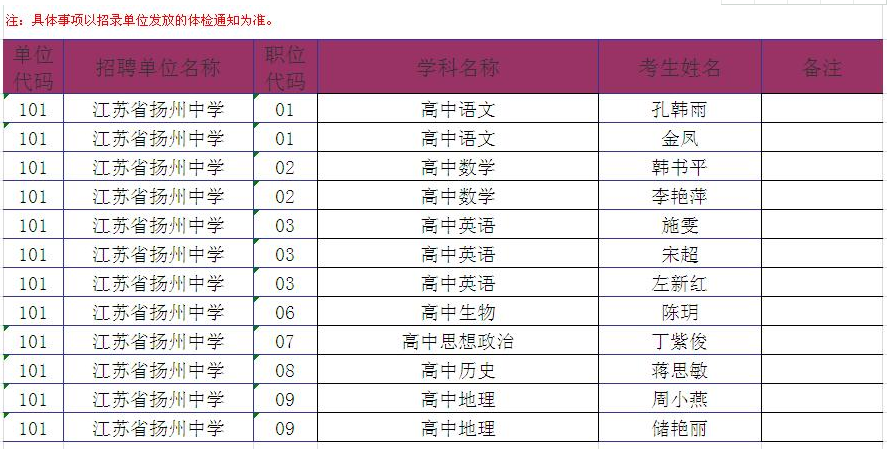 